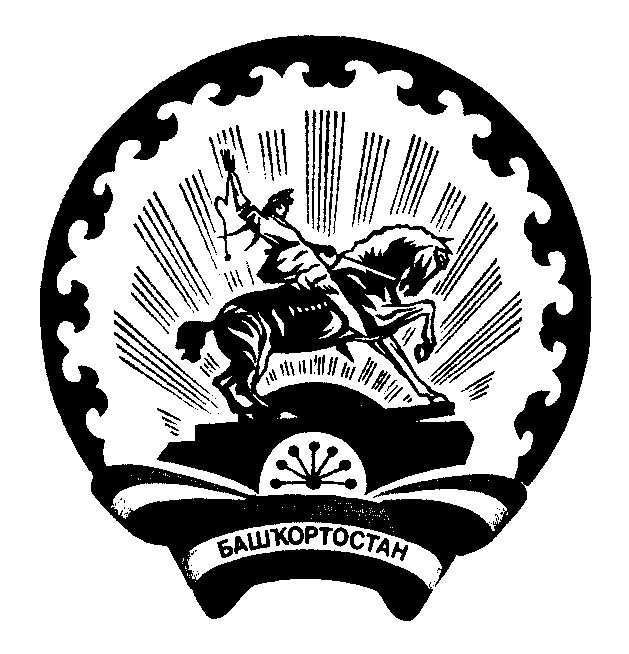 БАШКОРТОСТАН  РЕСПУБЛИКАЫ                                                                      АДМИНИСТРАЦИЯ СЕЛЬСКОГО ПОСЕЛЕНИЯБ2Л2Б2й РАЙОНЫ МУНИЦИПАЛЬ                                                      УСЕНЬ-ИВАНОВСКИЙ СЕЛЬСОВЕТРАЙОН 292Н-ИВАНОВКА АУЫЛ                                                           МУНИЦИПАЛЬНОГО РАЙОНА БЕЛЕБЕЕВСКИЙСОВЕТЫ АУЫЛ БИЛ2М23Е ХАКИМИ2ТЕ                          РАЙОН РЕСПУБЛИКИ БАШКОРТОСТАН452033, Б2л2б2й районы, )с2н-Ивановка ауылы,                             452033, Белебеевский район, с.Усень-Ивановское,Гагарин урамы,101                                                                               ул.Гагарина, 101          КАРАР                                                                   ПОСТАНОВЛЕНИЕ09 апрель  2020 й.                             № 35                           09 апреля   2020 гО внесении изменений в Порядок применения взысканий к муниципальным служащим Администрации сельского поселения Усень-Ивановский сельсовет муниципального района Белебеевский район Республики Башкортостан за совершение коррупционных правонарушений от 09.04.2019года №33       В соответствии с Федеральными законами Российской Федерации  от 16.12.2019 № 432-ФЗ, от 02.03.2007 № 25-ФЗ « О муниципальной службе в Российской Федерации»ПОСТАНОВЛЯЮ:Внести в Порядок применения взысканий к муниципальным служащим  Администрации сельского поселения Усень-Ивановский сельсовет муниципального района Белебеевский район  Республики Башкортостан за совершение  коррупционных правонарушений, утвержденный постановлением Администрации сельского поселения Усень-Ивановский сельсовет муниципального района Белебеевский район Республики Башкортостан от  09 апреля 2019 года №33, следующие изменения:	пункт 5  изложить в  следующей редакции:«5. Взыскания, предусмотренные статьями 14.1, 15 и 27 Федерального закона «О муниципальной службе в Российской Федерации», применяются не позднее шести месяцев со дня поступления информации о совершении муниципальным служащим коррупционного правонарушения, не считая периодов временной нетрудоспособности муниципального служащего, нахождения его в отпуске, и не позднее трех лет со дня совершения им коррупционного правонарушения. В указанные сроки не включается время производства по уголовному делу».Глава сельского поселения                                                              А.Н.Денисов